Sziasztok gyerekek...újra itt van március 15. Erre az alkalomra is készültem pár ötlettel. Biztosan akad otthon színeslap, ragasztó, olló, de ha mégsem, ki is színezheted a lapokat. Válogassatok kedvetekre... :D Jó munkát! PusziKészítsünk kokárdát!1. fogjunk egy piros A4-es lapot. A kép ne tévesszen meg senkit, az ott egy A4-es, csak már a kisegerek lerágtak belőle egy részt. A lap egyik sarkát hajtsuk be a szemközti oldalhoz és nyomkodjuk le az átlót.2. Ahol a behajtott él van, ott vágjuk le a kb. 9 cm széles papírcsíkot. Ha kihajtjuk a papírt, egy szabályos négyzetet kapunk (210*210 mm-est)3. A négyzetet keresztben hajtsuk félbe, majd azt is hajtsuk félbe, ezután hajtsuk ki a lapot, és erre merőlegesen is hajtsuk félbe, majd azt is hajtsuk félbe. Ha kihajtogatjuk a lapot, látjuk, hogy 16 pici négyzetet kaptunk.4. Az egyik középső kereszthajtásnál vágjuk félbe a lapot.5. A két téglalapot vágjuk félbe a középső hajtásnál. Így kapunk 4 db szabályos négyzetet.6. A négy négyzetet tegyük egymásra – azért ügyeljünk, hogy nem csússzanak el – és a hajtások mentén vágjuk fel a pici négyzetekre. Végül 16 kis négy zetet kapunk. Természetesen a hajtások miatt és a vágáskor is adódhatnak minimális elcsúszások, de a végeredményen ez nem fog meglátszani.7. Fogjunk egy fehér papírt, és ugyanazt ismételjük meg, mint a piros papírral az 1. lépésben.8. Ha levágtuk a felesleges kb. 9 cm széles papírcsíkot, ne hajtsuk ki a háromszöget, hanem hajtsuk még egyszer félbe.9. Azon az oldalon, ahol a 4 papírél van, egy 1 cm-es részt vágjunk le a háromszög aljából Ezután ismételjük meg a fehér papírral a 3-4-5-6-os lépéseket. Ha minden jól sikerült, végül 16 db kis fehér papírnégyzetet kapunk, amelyek nagyjából fél centivel kisebbek, mint a pirosak.10. Végül fogjuk a zöld papírost. és ismételjük meg a 7-8. lépést: készítsük el a nagy háromszöget, hajtsuk félbe.11. A zöld háromszög aljából vágjunk le egy 2 cm széles darabot. A már ismert hajtogatással csináljuk meg a 16 kis négyzetet és vágjuk ki. Ha minden jól sikerült, a zöld kis négyzetek kb. fél cm-rel lesznek kisebbek, mint a fehérek.12. Megvan a 3 kupac kis négyzetünk, és a jó hír az, hogy nem egy, hanem mindjárt két kokárdára elég, mivel mindenből 16 db van. 13. Fogjuk a kis négyzeteinket és átlósan hajtsuk félbe háromszögekké. Elég minden papírból csak nyolcat, ha egy kokárdát akarunk készíteni. 14. Miután megvannak a háromszögek, hajtsuk ki őket, és két szemközti sarkukat hajtsuk be a középső átló mellé. Az ábrán látszik hogyan.  Végül kis rombuszokat kell kapjunk. Ezt a műveletet is hajtsuk végre az összes kis háromszöggel.15. És készen van a 8-8-8 kis rombuszunk.16. A lankadozó figyelem ismételt felélesztése céljából állítsuk csatarendbe a birodalmi rombolókat. Egy rövid űrcsata után folytassuk a kokárda elkészítését.17. A kis rombuszokat csúsztassuk egymásba: a zöld rombuszba csúsztassuk bele a fehéret, a fehérbe pedig a pirosat.18. A rombuszokat amennyire lehet nyomkodjuk egymásba. Ha megfordítjuk, új, modern, továbbfejleszett, spéci trikolór birodalmi rombolót kell kapjunk.19. A spéci trikolór birodalmi rombolókat csatarendbe állítjuk. Amíg a gyerkőcönk ezzel szórakozik, gyorsan gyártsunk akármilyen papírból egy 7-10 cm átmérőjű kört (amekkora sikerül…).20. A birodalmi rombolókat ragasszuk fel a papírkörre, és végül megkapjuk a fantasztikus, szuperzseniális hajtogatott papírkokárdát!Jó hajtogatást minden pici huszárnak és leánynak!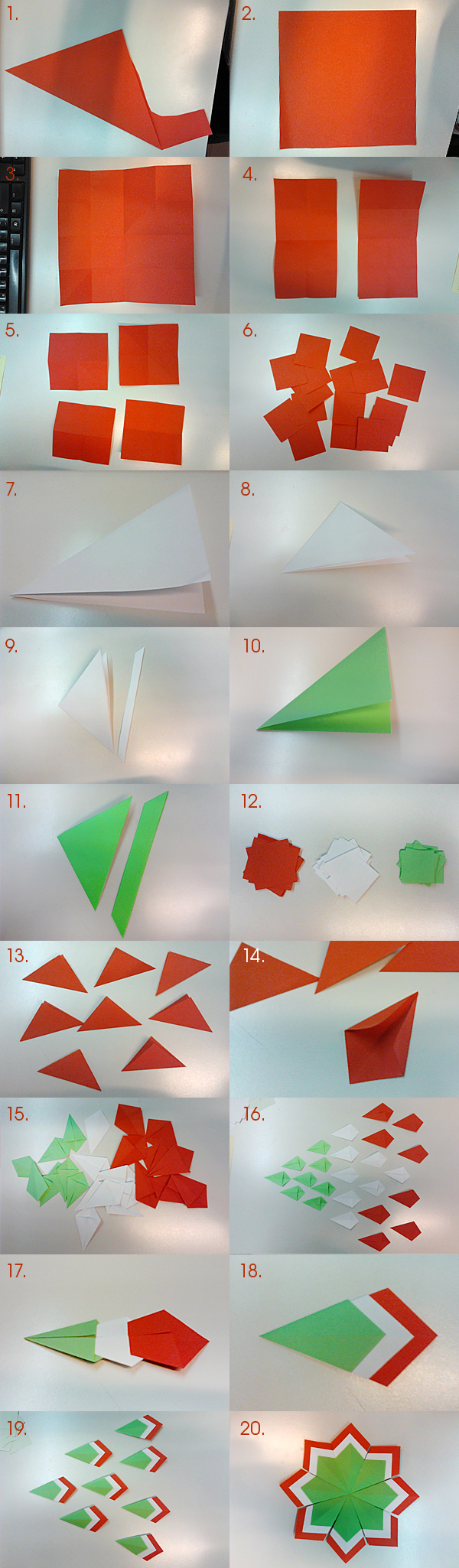 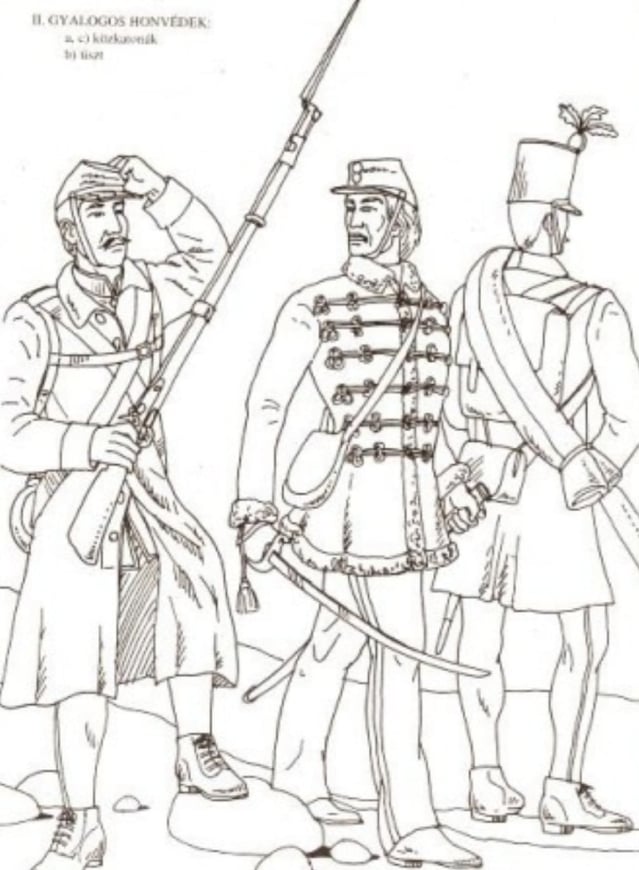 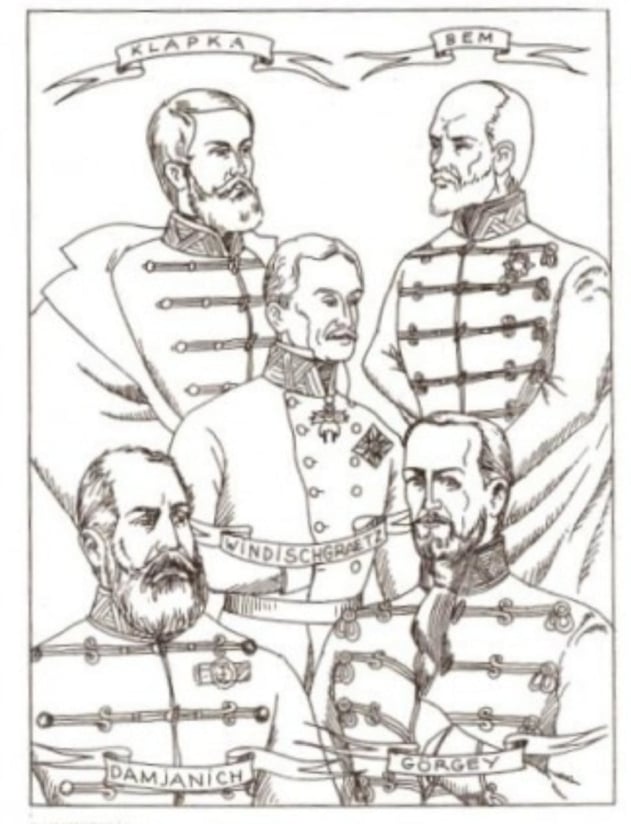 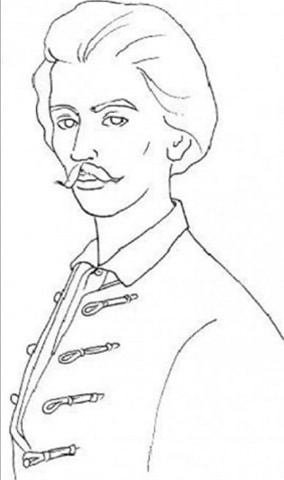 